Publicado en Madrid el 23/05/2019 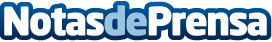 Nu Skin propone una nueva forma de broncear la pielNu Skin presenta Sunright Insta Glow, su nuevo gel autobronceador para lucir una piel radiante y proceadaDatos de contacto:Laura Esteban CoresGabinete de Prensa Nu Skin España649069684Nota de prensa publicada en: https://www.notasdeprensa.es/nu-skin-propone-una-nueva-forma-de-broncear-la Categorias: Industria Farmacéutica Viaje Moda Sociedad Ocio para niños http://www.notasdeprensa.es